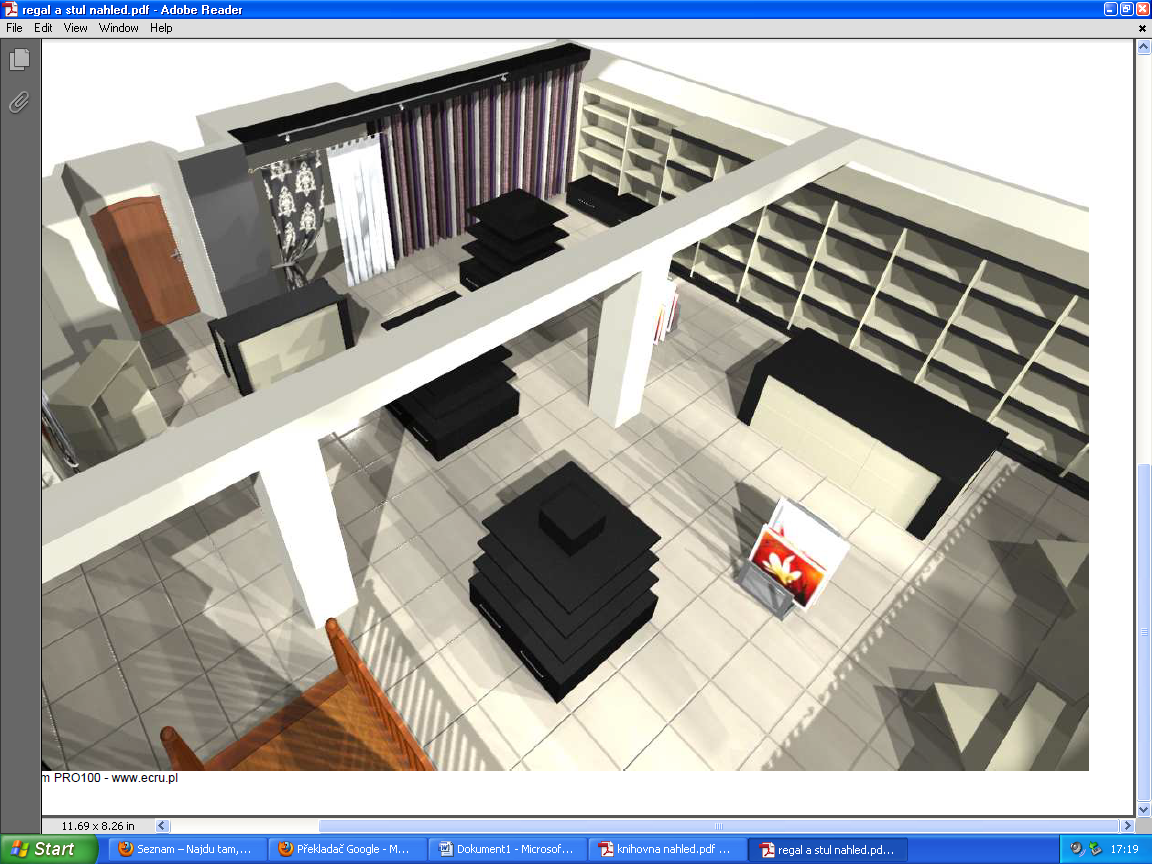 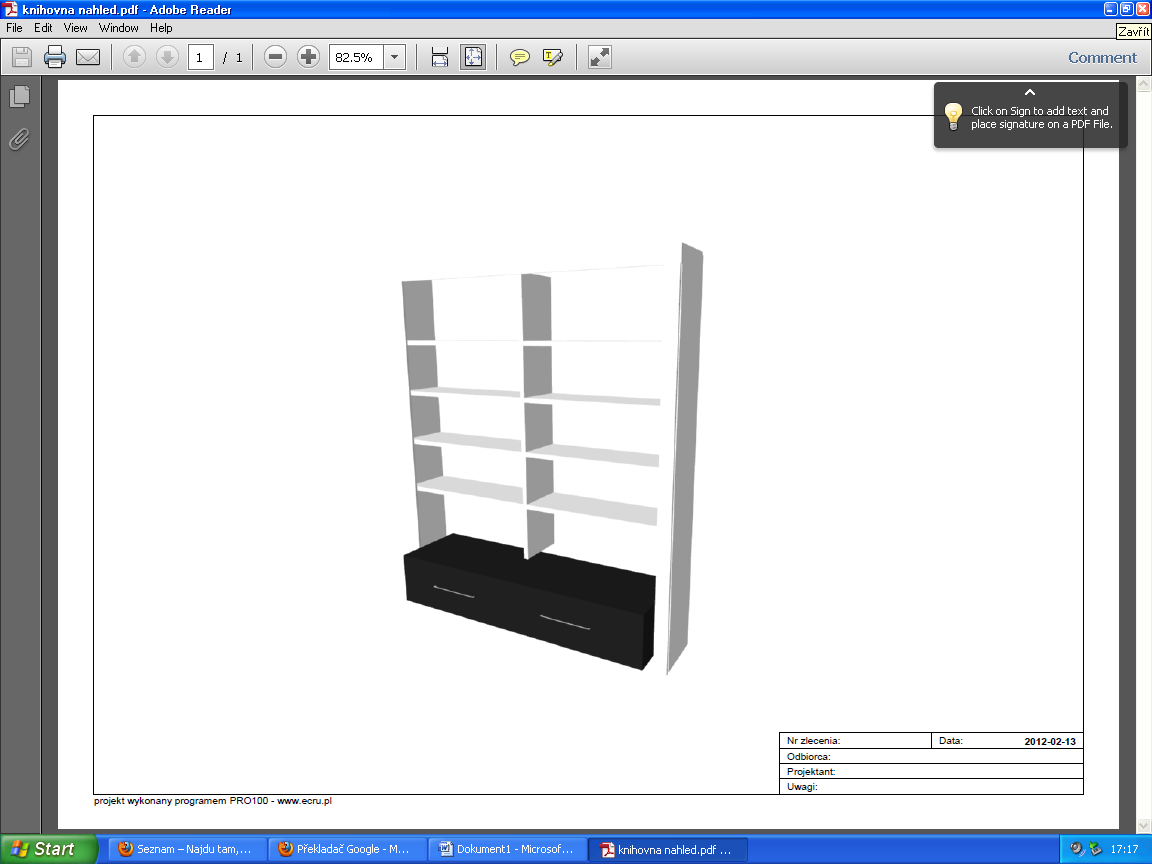 NÁHLED KNIHOVNY (3x)					NÁHLED REGÁLU (8x)		NÁHLED STOLU (1x + 1x)